BULK CRYSTALS OF L-HISTIDINIUMDIHYDROGENPHOSPHATEORTHOPHOSPHORIC ACID GROWNBYSANKARANARAYANAN–RAMASAMYMETHODBY DR. SR. REENA ITTYACHAN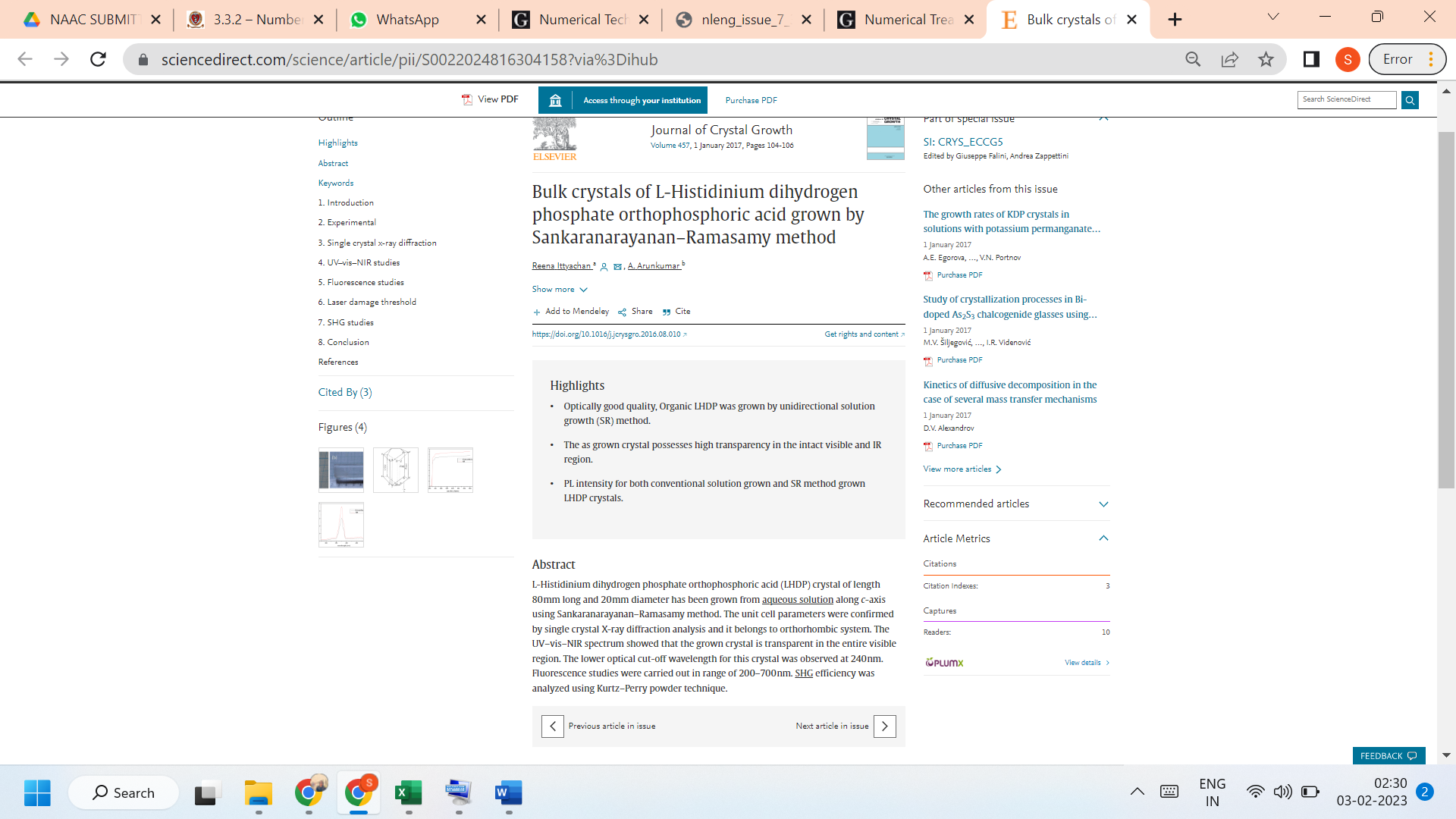 LINK TO THE ARTICLE:https://www.sciencedirect.com/science/article/pii/S0022024816304158?via%3Dihub